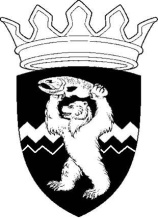 А Д М И Н И С Т Р А Ц И ЯЕЛИЗОВСКОГО МУНИЦИПАЛЬНОГО РАЙОНА КАМЧАТСКОГО КРАЯП О С Т А Н О В Л Е Н И Е   _______________________________________________________05.09.2019 № 1036О внесении изменений в постановление Администрации Елизовского муниципального района от 30.10.2014 № 1325 «О закреплении муниципальных образовательных организаций, реализующих образовательные программы дошкольного, начального общего, основного общего и среднего общего образования за конкретными территориями в Елизовском муниципальном районе» (в редакции постановлений Администрации Елизовского муниципального района от 06.07.2016 № 554, от 16.03.2017 № 423, от 01.09.2017 № 1521, от 09.02.2018 № 126, от 26.02.2018 № 187)	Во исполнение ст. 9 Федерального закона от 29.12.2012 № 273-ФЗ «Об образовании в Российской Федерации», с целью рационального закрепления общеобразовательных организаций за территориями Елизовского муниципального района, руководствуясь ст. ст. 27, 28, 37 Устава Елизовского муниципального района, в связи с получением муниципальным бюджетным общеобразовательным учреждением «Елизовская средняя школа № 3» лицензии на осуществление образовательной деятельностиПОСТАНОВЛЯЮ:Внести изменения в постановление Администрации Елизовского муниципального района от  30.10.2014 № 1325 «О закреплении муниципальных образовательных организаций, реализующих образовательные программы дошкольного, начального общего, основного общего и среднего общего образования за конкретными территориями в Елизовском муниципальном районе» (в редакции от 06.07.2016 № 554, от 16.03.2017 № 423, от 01.09.2017 № 1521, от 09.02.2018 № 126, от 26.02.2018 № 187) изложив приложение № 2 к нему в новой редакции согласно приложению к настоящему постановлению.Управлению делами Администрации Елизовского муниципального района опубликовать настоящее постановление в средствах массовой информации.Настоящее постановление вступает в силу с момента официального опубликования.	Контроль за исполнением настоящего постановления возложить на руководителя Управления образования Администрации Елизовского муниципального района.Глава Елизовского муниципального района                                                               Р.С. ВасилевскийПриложениек постановлению АдминистрацииЕлизовского муниципального района05.09.2019 № 1036Закрепление муниципальных общеобразовательных организаций за конкретными территориями в Елизовском муниципальном районеМБОУ «Елизовская средняя школа № 1 им. М.В. Ломоносова»г. Елизово:пер. Брусничный ул. В. Кручины – с № 18 по 40 (четная сторона)ул. Гришечко - №№ 1, 3ул. Ленина - с № 27 по № 39 (нечетная сторона), ул. Малиновая ул.40 лет ОктябряМБОУ «Елизовская средняя школа № 2»г. Елизово:ул. Авачинскаяпер. Авачинскийул. Артельнаяул. Атласоваул. Берёзоваяул. Беринга 10, 21, 21аул. Воднаяул. Гаражнаяул. Дзержинскогоул. Дорожнаяул. Завойко - №№ 81,82,85ул. Зелёнаяпроезд Излучинаул. Комсомольскаяул. Крутаяул. Ларинаул. Ленинградская,  ул. Мирная ул. Новая ул. Октябрьскаяпер. Островнойул. Паратунскаяул. Партизанскаяул. Первомайскаяул. Перевальнаяул. Подгорнаяул. Пионерскаяул. Речнаяул. Рыбачьяул. Рабочей сменыул. Садоваяул. Санаторнаяул. Свердловаул. Уральскаяул. Хабаровская ул. Хуторскаяул. Чкаловаул. Чукотскаяпер ЧукотскийМБОУ «Елизовская средняя школа № 3»г. Елизово:ул. Беринга - №№ 22а, 26, 39ул. Вилюйскаяул. В. Кручины - №№ 21, 23, 25/2, 25/3, 25/4, 25/5 ул. Геофизическая ул. Горнаяул. Дергачёва ул. Жупановскаяул. Завойко - №№ 38, 40, 42, 42а, 44, 52,54ул. Красноармейскаяул. Ключевскаяул. Корякскаяул. Лазоул. Партизанскаяул. Пограничная ул. Рабочаяул. С. Мячинаул. Сопочнаяпер. Солдатский ул. Строительнаяул. Спортивнаяпер. Рыбкооповскийпер. Челюскина (частный сектор)МБОУ «Елизовская основная школа № 4» г. Елизово:1.  ул. Автомобилистов2. ул. Белорусская3. ул. Большакова 4. ул. Горького5. ул. Грибная6. ул. Завойко с № 87 по № 1557. ул. Зеленогорская8. ул. Казахская9. ул. Космонавтов10. ул. Лесная11. ул. Механизации12. ул. Мичурина13. ул. Монтажников14. ул. Нагорная15. ул. Песчаная16. ул. Профсоюзная17. ул. Российская18. ул. Тюлькина19. ул. Украинская20. ул. ЧернышевскогоМБОУ «Елизовская начальная школа № 5»г. Елизово: ул. Безымянная                                                     ул. Винокурова                                                     ул. Мачтовая                                                        ул. Маяковского                                                  ул. Некрасова                                                      ул. Осенняя    ул. Попова      ул. Поротоваул. Пушкина      ул. Связи           ул. Тверская ул. Юбилейная                               пос. Кирилкин Ключ, пос. Мутной, ФОК «Связист» (общежитие для народов Севера)МБОУ «Елизовская средняя школа № 7 им. О.Н. Мамченкова»г. Елизово:ул. Архангельскаяул. Береговаяул. Беринга № 4, 5, 6ул. Волгоградскаяул. Западнаяул. Иркутскаяул. Калининскаяпер. Канонерскийул. Карьернаяул. В. Кручины № 2, 4, 7, 8, 9, 11ул. Кировскаяул. Ленина № 2, 3, 5, 12, 26, 28, 30А, 32, 32А, 34, 36ул. Магистральная с № 1 по № 32ул. Мичуринскаяул. Московскаяул. Мурманскаяпер. Мутнойул. Набережная пер. Овражныйпер. Ручейныйул. Рябикова с №1 по № 53ул. Смоленскаяул. Торговаяул. Тундроваяпер. Флотскийул. ХирургическаяМБОУ «Елизовская средняя школа № 8»г. Елизово:ул. Ленина - №№ 40, 41, 41 а, 41 б, 41 в, 41/1, 42, 43, 44, 45, 45 а, 47, 47 а, 47 б, 49, 49 а, 49 б, 51, 51А, 53, 55, 57, 59, 61, 63, 65, 67, 67/2, 79/1, 79/2,  81/1, 81/2, 81 а, 85пер. Радужный - №№ 1,2, 4, 6, 8.ул. Рябикова - №№ 54, 57, 59, 61пер. Тимирязевский - №№ 2, 4, 6, 7, 7а, 8ул. 40 лет Октября, дома № 10, 10 а, 27ул. Гришечко - №№ 5, 7, 7 а, 9, 13, 15, 17МБОУ «Елизовская средняя школа № 9»г. Елизово:пер. Байкальский  ул. Взлётнаяпер. Донецкий                                пер. Дунайский                                       пер. Елизовский    ул. Звёздная                                     пер. Инженерныйпер. Калужский                            пер. Можайский                                   пер. Молодежный                                        пер. Сигнальный пер. Советский ул. Ангарская ул. Ватутина ул. Весенняя ул. Вилкова ул. Восточная ул. Вулканическая ул. Вьюжная ул. Гастелло ул. Гризодубовой ул. Дальневосточная ул. Запорожная ул. Зенитная ул. Инженерная     ул. Камчатская     ул. Кольцевая     ул. Котельная    ул. Красноярская                                       ул. Крашенинникова ул. Кроноцкая ул. Ленинская ул. Луговая     ул. Магистральная с № 33  ул. Матросова       ул. Можайская    ул. Молодежная ул. Нестерова   ул. Новый городок     ул. Омская        ул. Осипенко     ул. Полярная  ул. Подстанционная  ул. Расковой   ул. Сахалинская ул. Северная      ул. Соловьева  ул. Сухая  ул. Таежная  ул. Талалихина    ул. Томская  ул.  Центральная  ул. Циолковского ул. Шелехова  ул. Школьная   ул. Шоссейная  ул. Энергетиков  ул.  Южная  ул. Ягодная     п. ДвуречьеМБОУ «Елизовская районная вечерняя (сменная) школа» Территория Елизовского муниципального районаМБОУ «Пионерская средняя школа»п. Пионерский, п. Светлый, п. КрутобереговоМБОУ «Нагорненская средняя школа»п. Нагорный, п. Новый, п. ДвуречьеМБОУ «Термальненская средняя школа»п. Термальный МБОУ «Паратунская средняя школа»п. ПаратункаМБОУ «Николаевская средняя школа»п. Николаевка МБОУ «Сосновская начальная школа»п. СосновкаМБОУ «Средняя школа Вулканного городского поселения»п. Вулканный, МБОУ «Раздольненская средняя школа»п. Раздольный, п. Кеткино, п. ПиначевоМБОУ «Корякская средняя школа»п.  Центральные Коряки, п. Южные Коряки, п. Северные Коряки, п. Зелёный,  п. Геологи, Хутор, войсковая часть, п. БерезнякиМБОУ «Лесновская основная школа»п. Лесной, п. БерезнякиМБОУ «Начикинская средняя школа»п. Начики, п. Сокоч, п. Дальний, войсковая часть